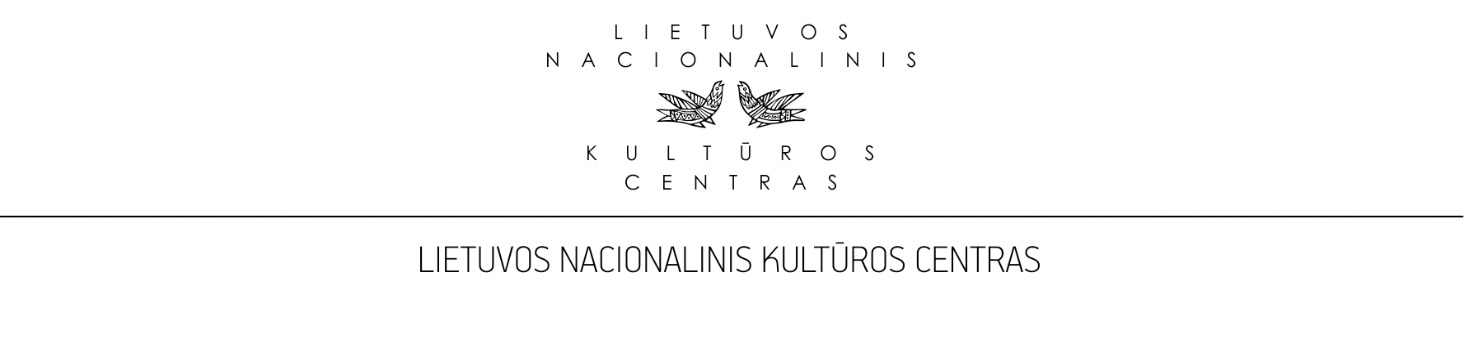 APDOVANOJIMAIKovas–spalis	Geriausių metų mėgėjų meno kolektyvų ir vadovų apdovanojimai „Aukso paukštė“: nominacijų skelbimas ir statulėlių įteikimas chorams ir vokaliniams ansambliams, liaudiškos muzikos kolektyvams, šokių grupėms, folkloro ansambliams, teatrams, pučiamųjų instrumentų orkestramsApdovanojimų ceremonijos rengiamos savivaldybėse, kurių mėgėjų meno kolektyvai laimėjo nominacijasKONKURSAISausis–gruodis	Lietuvos liaudies dailės konkursas „Aukso vainikas“Sausis–gruodis 	Lietuvos moksleivių liaudies dailės konkurso „Sidabro vainikėlis“ baigiamoji šventė Balandis–gegužė 	Geriausio kultūros centro premijų teikimas (kartu su LR kultūros ministerija) aukščiausios I, II kategorijos centrams RENGINIAIKovo 26 d. 	XVII Lietuvos mėgėjų teatro šventė „Tegyvuoja teatras“ KretingojeGegužės 5 d. 	Vertybių įrašymo į Nematerialaus kultūros paveldo vertybių sąvadą iškilmės VilniujeGegužės 12–15 d. 	Tarptautinis Stasio Šimkaus chorų konkursas KlaipėdojeGegužės 28 d.	Regioninė dainų šventė KuršėnuoseBirželio 3 d.	Tauragės apskrities dainų šventė Birželis 3–5 d.	Europos lietuvių bendruomenių kultūros diena Rugalande, NorvegijojeBirželio 11–12 d.	Lituanistinių mokyklų ir šeimų sąskrydis „Draugystės tiltai“ Graikijoje, AtėnuoseBirželio 17–19 d.	XIX Baltijos šalių studentų dainų ir šokių šventė „Gaudeamus“ VilniujeBirželis 	Kauno dainų šventė  Birželis 	Vakarų Lietuvos krašto dainų šventė KlaipėdojeLiepos 3–4 d.	XVI Šiaurės Amerikos lietuvių tautinių šokių šventė Filadelfijoje, JAVLiepos 15–24 d.	Tarptautinis vaikų ir jaunimo chorų festivalis „Europa Cantat Junior“ VilniujeRugpjūčio 6 d.	Lietuvos politinių kalinių, tremtinių ir Laisvės kovų dalyvių sąskrydis„Su Lietuva širdy“ Ariogalos dainų slėnyje, Raseinių r.	Rugpjūčio 20–21 d. 	Baltijos šalių teatrų festivalis „Mažoji Baltijos rampa“, skirta Maironio 160-osioms gimimo metinėms paminėti, Raseinių r.Rugsėjo 7–11 d.	Tarptautinis instrumentinio folkloro festivalis „Griežynė“ Vilniuje, Ukmergėje, VarėnojeRugsėjis	Etninės kultūros akcija „Visa Lietuva šoka“Spalio 8 d.	Festivalis-akcija „Lietuvos berniukai prieš smurtą ir narkomaniją“ Kretingoje Spalio 15–16 d.	VII skudutininkų ansamblių, ragų ir daudyčių pūtėjų festivalis „Dudutis“ Zarasų krašteSpalis 	XXIV Lietuvos lėlių teatrų konkursas „Molinuko teatras“Spalis–gruodis 	Tradicinius šokius populiarinantis mokyklų konkursas „Visa mokykla šoka“  Lapkričio 16 d.	Dainų ir šokių ansamblių vakaras KauneLapkritis	Aukštųjų mokyklų studentų chorų festivalis VilniujeLapkritis	Koncertas „Griežia Šiaulių, Radviliškio kraštų tradiciniai muzikantai“ Vilniaus mokytojų namuoseLapkritis–gruodis	Lietuvos vaikų ir moksleivių liaudiškų šokių grupių, ansamblių ir šokių studijų konkursinis festivalis „Aguonėlė“Gruodis	Tautinių šokių šventė Argentinoje, BeriseEKSPEDICIJOSBirželis	LNKC Etninės kultūros skyriaus kompleksinė ekspedicija Šakių r.  Rugpjūčio 2–5 d. 	XXXIV etnoinstrumentologinė ekspedicija Šiaulių ir Radviliškio rajonuose KVALIFIKACIJOS TOBULINIMO RENGINIAIKovo 17–18 d. 	Respublikinis vaikų ir suaugusiųjų liaudiškų šokių kolektyvų vadovų seminaras Vilniuje, LNKC Kovo 21–26 d. 	XVIII choro muzikos dirigavimo ir interpretavimo kursai „Tarptautinė choro muzikos laboratorija“ Vilniuje, LNKCKovo 23–25 d.	Respublikinis etninės kultūros specialistų seminaras BirštoneKovo 28–30 d. 	Lietuvos kultūros centrų direktorių, jų pavaduotojų seminaras Kovas–balandis 	Seminarų ciklas „Taikomojo teatro kūrybinė laboratorija“ Kretingoje Balandžio 27 d.	Šiaurės ir Baltijos šalių projekto „LIVIND: kūrybinis ir gyvasis kultūros paveldas – Šiaurės regiono išteklius“ nuotolinis seminaras „Ekologinio tvarumo ir nematerialaus kultūros paveldo dermė“Balandis 	Kvalifikacijos tobulinimo seminaras folkloro ansamblių vadovams, akcijos „Visa Lietuva šoka“ dalyviams	 Balandis–gegužė	Mokymai ir varžytuvės jaunimo folkloro ansamblių dalyviams, populiarinant naują solinių ir varžytuvių žaidimų, šokių tradiciją Balandis–gegužė	Praktinis seminaras PLB lyderiams ir meno kolektyvų vadovamsGegužės 23–26 d.	Seminaras vaikų pučiamųjų instrumentų orkestrų vadovams VilniujeGegužės 18–19 d.	Tęstiniai kultūros centrų vadovų kvalifikacijos tobulinimo seminarai „Kūrybiškumo akademija“ Gegužė 	Seminaras „Tautinis kostiumas – aktualijos ir perspektyvos“Birželio 6–7 d.	Mokymai kultūros centrų techniniams renginių koordinatoriams, scenos ir dekoracijų technikams, įgarsinimo ir apšvietimo operatoriams KuršėnuoseBirželio 10–12 d.	Tradicinio muzikavimo kursai Varėnoje Birželio 18–19 d.	Seminaras „Spektakliai netradicinėse erdvėse ir jų analizė“ Rokiškio r., Bajoruose Birželio 11–12 d.	Seminaras pučiamųjų instrumentų orkestrų vadovams su Voss (Norvegija)  kultūros mokykla apie kultūrinės mentorystės plėtojimą Kaltanėnuose, Ignalinos r.Birželis 	Seminaras „Tautinių instrumentų orkestro naujo repertuaro įsisavinimas, koncertinės programos ruošimas“Liepos 16–17 d. 	Seminaras „Mėgėjų teatras: šiandien ir rytoj“ Kaišiadoryse Rugpjūčio 1–4 d. 	Liaudies muzikos instrumentų mokytojų ir kolektyvų vadovų kūrybinė laboratorija PalangojeRugpjūčio 9–12 d. 	Tradicinio muzikavimo kursai Visagine, Meironyse (Ignalinos r.)Rugpjūčio 15–19 d.	Kvalifikacijos kėlimo kursai chorų vadovams „Vasaros akademija“ Molėtų r. Rugpjūčio 16–19 d.	Dainų ir šokių ansamblių ir jų grupių vadovų seminaras Trakuose Rugpjūtis	Tarptautinis tradicinės keramikos simpoziumas V. Valiušio muziejuje LeliūnuoseRugsėjo 19–24 d.	Respublikiniai choreografų kvalifikacijos tobulinimosi kursai BirštoneRugsėjis–gruodis	Nuotoliniai kvalifikacijos tobulinimo seminarai kultūros centrų kultūros ir meno darbuotojams Spalio 7–8 d. 	Mėgėjų teatrų vadovų veiklos apžvalgos seminaras Vilniuje, LNKCSpalio 19–20 d.	Tęstiniai kultūros centrų vadovų kvalifikacijos tobulinimo seminarai „Kūrybiškumo akademija“Spalis	Teorinis-praktinis seminaras „Rytų Aukštaitijos sutartinės“ folkloro ansamblių vadovams, kultūros darbuotojams, mokytojams ir kolektyvų dalyviams Spalis	Seminaras Lietuvos folkloro ansamblių vadovams Vilniuje, LNKCSpalis–lapkritis	Mokymai kultūros centrų techniniams renginių koordinatoriams, scenos ir dekoracijų technikams, įgarsinimo ir apšvietimo operatoriamsSpalis–gruodis 	Seminaras „Jungtinis Lietuvos vaikų choras“ vaikų chorų nariams ir vadovams Lapkričio 12–13 d. 	Seminaras „Gyva lėlė“ lėlių teatrų vadovams Birštone Lapkričio 17–20 d. 	Seminaras „Režisieriaus darbas su aktoriais“ Varėnos r., MatuizoseLapkritis	Vaikų chorų kūrybinė laboratorija KlaipėdojeLapkritis	Sklaidos patirties seminaras, šokių mokymai tradicinius šokius populiarinančių mokyklų konkurso „Visa mokykla šoka“ dalyviamsLapkritis 	Metinis seminaras Nematerialaus kultūros paveldo vertybių sąvado specialistams savivaldybėseLapkritis 	Seminaras „Baltų genčių kostiumo rekonstravimo problematika“Lapkritis	Kūrybinė laboratorija vaikų ir jaunimo folkloro ansamblių vadovamsGruodžio 15–16 d. 	Respublikinis choreografų kvalifikacijos tobulinimo seminaras VilniujeEDUKACINĖS DIRBTUVĖS Birželis 	Edukacinė stovykla Lietuvos mokinių liaudies dailės konkurso „Sidabro vainikėlis“ dalyviams (mokiniams ir mokytojams)Balandis–gruodis	Vytinių juostų vijimas Balandis–gruodis	Netekėjusių merginų galvos dangalų gamyba Balandis–gruodis	Mažosios Lietuvos delmonų gamybaLapkritis 	Nuotolinis seminaras-dirbtuvės ,,Tradicinės Kalėdos. Šiaudinio žaisliuko rišimas“ PLB lyderiams ir meno kolektyvų vadovams	LEIDINIAI Žurnalas „Būdas“ (1–6 nr.)Metodinio rinkinio „Lietuvių liaudies rateliai, žaidimai, šokiai jaunimui“ trečioji knyga „Rateliai ir šokiai“ Nematerialaus kultūros paveldo vertybių sąvado bukletas Kandidatinių bylų, pristatomų UNESCO sąrašams, antrasis, papildytas leidimas Naujų kūrinių chorams ir vokaliniams ansambliams rinkiniaiVytauto Buterlevičiaus autorinių šokių knyga „Sudaužtinis“„Lietuvos tautinių instrumentų puoselėtojai: enciklopedinis žinynas“ 2024 m. dainų šventės Šokių dienos repertuaras „Amžių tiltai“ 2 dalisCD „Lietuvių choro muzikos antologija“, VI tomasCD „Tradiciniai Kelmės krašto muzikantai“CD „Tradiciniai Raseinių krašto muzikantai“CD „Tradiciniai Vilkaviškio krašto muzikantai“CD „Tradiciniai Prienų krašto muzikantai“